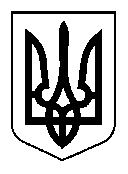 УКРАЇНА СЕЛИДІВСЬКА МІСЬКА РАДАВИКОНАВЧИЙ КОМІТЕТР І Ш Е Н Н ЯВід   13.09.2017  №  143                 м. СелидовеПро  допризовну підготовкуюнаків в новому  2017-2018навчальному році.Згідно з вимогами Закону України “Про військовий обов’язок і військову службу”,  Положення про допризовну підготовку, Концепції допризовної підготовки і військово-патріотичного виховання молоді”,   “Програми допризовної підготовки”, керуючись ст. 36 Закону України “Про місцеве самоврядування в Україні”, виконком міської радиВИРІШИВ : 1.Затвердити план основних заходів з допризовної підготовки юнаків міста Селидове на новий 2017-2018 навчальний рік (додається).2. Відділу освіти міської ради ( Соломахіна ) вжити заходів з організації і проведення допризовної підготовки юнаків  в новому 2017-2018 навчальному році, для чого:2.1. До початку нового навчального року сумісно з військкоматом, укомплектувати всі вакантні посади вчителів предмету «Захист вітчизни» і провести з усіма вчителями «Захисту вітчизни» триденні навчально-методичні збори по підвищенню їх фахової та методичної підготовки.2.2. Зобов’язати директорів загальноосвітніх навчальних закладів, де буде проводитись допризовна підготовка юнаків, до початку нового навчального року підготувати необхідну навчальну базу для забезпечення якісного проведення занять з учнями протягом навчального року, якісно, з урахуванням своїх умов і можливостей спланувати навчально-виховний процес на новий навчальний рік та забезпечити належні умови для повного і якісного виконання програми предмету «Захист вітчизни».2.3. Систематично здійснювати контроль за станом допризовної підготовки та якістю підготовки юнаків до військової служби.3.Військовому комісару підполковнику Бєляєву В.В. посилити контроль за станом допризовної підготовки юнаків взагалі і якістю підготовки призовників до військової служби зокрема, активізувати роботу по відбору кандидатів на посади 2вчителів допризовної підготовки юнаків та наданні їм навчально-методичної та практичної допомоги по організації, плануванню та удосконаленню навчально-виховного процесу по ДПЮ. Добитися повного і якісного виконання програми допризовної підготовки юнаків і забезпечити якісну підготовки їх до військової служби.   4.Контроль за виконанням цього рішення покласти на військового комісара підполковника Бєляєва В.В.Перший заступник міського голови                                              І.В. ТЕРЕЩЕНКО                                                                                                           ЗАТВЕРДЖЕНО                                                                                                           Рішення виконкому                                                                                                            міської ради          Від   13.09.2017  №  143П Л А Носновних заходів з допризовної підготовки м. Селидове на 2017-2018 навчальний рікКеруючий справами виконкому						Л.В.ПавленкоЗаходи розроблені Покровсько-Ясинуватським об’єднаним міським військовим комісаріатомВійськовий комісар	Покровсько-Ясинуватського ОМВКпідполковник									В.В.Бєляєв№№зпЗ А Х О Д ИЗ А Х О Д ИТермінВиконанняТермінВиконанняВиконавецьВиконавецьВідмітка про виконання1.На триденних навчально-методичних зборах з вчителями предмету “Захисту Вітчизни” підвести підсумки підготовки юнаків за минулий навчальний рік та поставити завдання по підвищенню її якості в новому 2017-2018 навчальному році.На триденних навчально-методичних зборах з вчителями предмету “Захисту Вітчизни” підвести підсумки підготовки юнаків за минулий навчальний рік та поставити завдання по підвищенню її якості в новому 2017-2018 навчальному році.28-30.08.201728-30.08.2017військкоматвійськкомат2.Скласти необхідні відомості для заведення встановленого обліку підготовки з основ «Захисту Вітчизни” та звітування про підсумки допризовної підготовки за 2016-2017 навчальний рік та стан основ “Захисту Вітчизни” на початок нового 2017-2018 навчального року.Скласти необхідні відомості для заведення встановленого обліку підготовки з основ «Захисту Вітчизни” та звітування про підсумки допризовної підготовки за 2016-2017 навчальний рік та стан основ “Захисту Вітчизни” на початок нового 2017-2018 навчального року.серпень-вересень 2017серпень-вересень 2017військкоматвійськкомат3.Згідно із установленою формою завести облікові, плануючі та організаційні документи з питань керівництва “Захисту Вітчизни"Згідно із установленою формою завести облікові, плануючі та організаційні документи з питань керівництва “Захисту Вітчизни"серпень 2017серпень 2017відділосвіти,військкоматвідділосвіти,військкомат4.Скласти і подати до ОВК “Звіт про підсумки допризовної підготовки за 2016-2017 навчальний рік та про стан “Основ захисту Вітчизни” на початок нового 2017-2018 навчального рокуСкласти і подати до ОВК “Звіт про підсумки допризовної підготовки за 2016-2017 навчальний рік та про стан “Основ захисту Вітчизни” на початок нового 2017-2018 навчального рокусерпень 2017серпень 2017директори навчально-виховних закладів, військкомат, директори навчально-виховних закладів, військкомат, 5.Організувати і провести з директорами навчальних закладів, в яких викладається предмет “ Захист Вітчизни”, заняття з питань, планування, проведення та контролю в навчальному закладі з цих питаньОрганізувати і провести з директорами навчальних закладів, в яких викладається предмет “ Захист Вітчизни”, заняття з питань, планування, проведення та контролю в навчальному закладі з цих питаньлистопад 2017,квітень 2018листопад 2017,квітень 2018відділосвіти,військкоматвідділосвіти,військкомат6.Виявити всіх призовників, які підлягають черговому призову на строкову військову службу і не пройшли підготовки з предмету “Захист Вітчизни”, залучити їх до підготовки на військову службу через навчальні заклади. Про наявність таких призовників, про їх кількість та якісну характеристику з придатності до військової служби доповісти в ОМВК до 14.11.2017 року.Виявити всіх призовників, які підлягають черговому призову на строкову військову службу і не пройшли підготовки з предмету “Захист Вітчизни”, залучити їх до підготовки на військову службу через навчальні заклади. Про наявність таких призовників, про їх кількість та якісну характеристику з придатності до військової служби доповісти в ОМВК до 14.11.2017 року.жовтень – листопад 2017жовтень – листопад 2017директори навчально-виховних закладів,військкомат,директори навчально-виховних закладів,військкомат,7.Скласти плани підготовки та проведення навчально-польових занять з юнаками на завершальному етапі із “ Захисту Вітчизни”Скласти плани підготовки та проведення навчально-польових занять з юнаками на завершальному етапі із “ Захисту Вітчизни”березень 2018березень 2018викладачі “Захисту Вітчизни”викладачі “Захисту Вітчизни”8.Організувати та провести навчально-польові заняття з юнаками на завершальному етапі навчання, в тому числі і стрільби з автоматів “АК”, а де немає такої можливості – з малокаліберної гвинтівкиОрганізувати та провести навчально-польові заняття з юнаками на завершальному етапі навчання, в тому числі і стрільби з автоматів “АК”, а де немає такої можливості – з малокаліберної гвинтівкиквітень 2018квітень 2018директори навчально-виховних закладів, військкомат, директори навчально-виховних закладів, військкомат, 9.Підвести підсумки підготовки з предмету “ Захисту Вітчизни” за:перший семестр 2017-2018 навчального року;за другий семестр 2017-2018 навчального рокуПідвести підсумки підготовки з предмету “ Захисту Вітчизни” за:перший семестр 2017-2018 навчального року;за другий семестр 2017-2018 навчального рокусічень 2018,червень 2018січень 2018,червень 2018відділосвіти,військкоматвідділосвіти,військкомат10.Доповісти органам місцевого самоврядування про стан підготовки з предмету “ Захисту Вітчизни” в навчальних закладахДоповісти органам місцевого самоврядування про стан підготовки з предмету “ Захисту Вітчизни” в навчальних закладахсічень 2018,липень 2018січень 2018,липень 2018відділосвіти,військкоматвідділосвіти,військкомат11.Скласти списки юнаків, які закінчили повний курс підготовки із предмету “Захисту Вітчизни”, зробити про це відповідні записи в облікових картках призовниківСкласти списки юнаків, які закінчили повний курс підготовки із предмету “Захисту Вітчизни”, зробити про це відповідні записи в облікових картках призовниківтравень-2018червень 2018травень-2018червень 2018вчителі “Захист Вітчизни”,військкоматвчителі “Захист Вітчизни”,військкомат12.Узагальнити досвід навчальних закладів, які в минулому навчальному році досягли кращих показників у навчально-виховній роботі з предмету “Захист Вітчизни”. Узагальнений досвід роботи довести до всіх навчальних закладівУзагальнити досвід навчальних закладів, які в минулому навчальному році досягли кращих показників у навчально-виховній роботі з предмету “Захист Вітчизни”. Узагальнений досвід роботи довести до всіх навчальних закладівсерпень 2017серпень 2017відділосвіти,військкомат відділосвіти,військкомат 13.Перевірити готовність навчальних закладів до нового навчального року щодо викладання предмету  “ Захист Вітчизни”Перевірити готовність навчальних закладів до нового навчального року щодо викладання предмету  “ Захист Вітчизни”серпень 2017серпень 2017відділосвіти,військкоматвідділосвіти,військкомат14.Подати за встановленою формою заявки щодо необхідності боєприпасів для проведення з юнаками занять зі стрільби з автоматів “АК” та малокаліберних гвинтівокПодати за встановленою формою заявки щодо необхідності боєприпасів для проведення з юнаками занять зі стрільби з автоматів “АК” та малокаліберних гвинтівокдо 10.11.2017до 10.11.2017відділосвіти,військкоматвідділосвіти,військкомат15.Систематично проводити засідання позаштатної методичної ради, з поточних питань  повсякденного керівництва “ Захисту Вітчизни”Систематично проводити засідання позаштатної методичної ради, з поточних питань  повсякденного керівництва “ Захисту Вітчизни”щокварталу під час навчального процесущокварталу під час навчального процесувідділосвіти,військкоматвідділосвіти,військкомат2. ПІДБІР КАДРІВ ВИКЛАДАЧІВ ДП ТА НАВЧАЛЬНО-МЕТОДИЧНА РОБОТА З НИМИ2. ПІДБІР КАДРІВ ВИКЛАДАЧІВ ДП ТА НАВЧАЛЬНО-МЕТОДИЧНА РОБОТА З НИМИ2. ПІДБІР КАДРІВ ВИКЛАДАЧІВ ДП ТА НАВЧАЛЬНО-МЕТОДИЧНА РОБОТА З НИМИ2. ПІДБІР КАДРІВ ВИКЛАДАЧІВ ДП ТА НАВЧАЛЬНО-МЕТОДИЧНА РОБОТА З НИМИ2. ПІДБІР КАДРІВ ВИКЛАДАЧІВ ДП ТА НАВЧАЛЬНО-МЕТОДИЧНА РОБОТА З НИМИ2. ПІДБІР КАДРІВ ВИКЛАДАЧІВ ДП ТА НАВЧАЛЬНО-МЕТОДИЧНА РОБОТА З НИМИ2. ПІДБІР КАДРІВ ВИКЛАДАЧІВ ДП ТА НАВЧАЛЬНО-МЕТОДИЧНА РОБОТА З НИМИ2. ПІДБІР КАДРІВ ВИКЛАДАЧІВ ДП ТА НАВЧАЛЬНО-МЕТОДИЧНА РОБОТА З НИМИ1.Підібрати та призначити на вакантні посади викладачів ДП у ЗОШ серпень 2017серпень 2017відділосвіти,військкоматвідділосвіти,військкомат2.Організувати та провести з викладачами “Основ захисту Вітчизни”:триденні навчально-методичні збори перед початком нового навчального року;одноденні щомісячні інструкторсько-методичні заняття;триденні семінарські заняття під час зимових канікулсерпень 2017ккожну останню п’ятницю місяцясічень 2018серпень 2017ккожну останню п’ятницю місяцясічень 2018відділосвіти,військкоматвідділосвіти,військкомат3. ЗАХОДИ ПО ВІЙСЬКОВО-ПАТРИОТИЧНОМУ ВИХОВАННЮ МОЛОДІ В ПРОЦЕСІНАВЧАННЯ ПО ДПЮ ТА ВІДБОРУ КАНДИДАТІВ ДЛЯ НАВЧАННЯ У ВВНЗ МО УКРАЇНИ3. ЗАХОДИ ПО ВІЙСЬКОВО-ПАТРИОТИЧНОМУ ВИХОВАННЮ МОЛОДІ В ПРОЦЕСІНАВЧАННЯ ПО ДПЮ ТА ВІДБОРУ КАНДИДАТІВ ДЛЯ НАВЧАННЯ У ВВНЗ МО УКРАЇНИ3. ЗАХОДИ ПО ВІЙСЬКОВО-ПАТРИОТИЧНОМУ ВИХОВАННЮ МОЛОДІ В ПРОЦЕСІНАВЧАННЯ ПО ДПЮ ТА ВІДБОРУ КАНДИДАТІВ ДЛЯ НАВЧАННЯ У ВВНЗ МО УКРАЇНИ3. ЗАХОДИ ПО ВІЙСЬКОВО-ПАТРИОТИЧНОМУ ВИХОВАННЮ МОЛОДІ В ПРОЦЕСІНАВЧАННЯ ПО ДПЮ ТА ВІДБОРУ КАНДИДАТІВ ДЛЯ НАВЧАННЯ У ВВНЗ МО УКРАЇНИ3. ЗАХОДИ ПО ВІЙСЬКОВО-ПАТРИОТИЧНОМУ ВИХОВАННЮ МОЛОДІ В ПРОЦЕСІНАВЧАННЯ ПО ДПЮ ТА ВІДБОРУ КАНДИДАТІВ ДЛЯ НАВЧАННЯ У ВВНЗ МО УКРАЇНИ3. ЗАХОДИ ПО ВІЙСЬКОВО-ПАТРИОТИЧНОМУ ВИХОВАННЮ МОЛОДІ В ПРОЦЕСІНАВЧАННЯ ПО ДПЮ ТА ВІДБОРУ КАНДИДАТІВ ДЛЯ НАВЧАННЯ У ВВНЗ МО УКРАЇНИ3. ЗАХОДИ ПО ВІЙСЬКОВО-ПАТРИОТИЧНОМУ ВИХОВАННЮ МОЛОДІ В ПРОЦЕСІНАВЧАННЯ ПО ДПЮ ТА ВІДБОРУ КАНДИДАТІВ ДЛЯ НАВЧАННЯ У ВВНЗ МО УКРАЇНИ3. ЗАХОДИ ПО ВІЙСЬКОВО-ПАТРИОТИЧНОМУ ВИХОВАННЮ МОЛОДІ В ПРОЦЕСІНАВЧАННЯ ПО ДПЮ ТА ВІДБОРУ КАНДИДАТІВ ДЛЯ НАВЧАННЯ У ВВНЗ МО УКРАЇНИ1.Організувати екскурсію випускників навчальних закладів до військової частини, розташованої в зоні відповідальності військкомата.протягом навчального рокупротягом навчального рокувідділосвіти,військкоматвідділосвіти,військкомат2.Для надання допомоги навчальним закладам в роботі з відбору кандидатів для навчання у вищих навчальних закладах України, закріпити за ними працівників військового комісаріату.протягом навчального рокупротягом навчального рокувійськовий комісарвійськовий комісар3.Підготувати та провести уроки мужності присвячені:міста, Українирічниці визволення Донбасу від німецько-фашистських загарбників;річниці Перемоги у Великій Вітчизняній війні;річниці Збройних сил України;Дню Захисника Вітчизни.відповідно знаменних датвідповідно знаменних датвідділосвіти,військкоматвідділосвіти,військкомат4.Підготувати та провести у навчальних закладах міста тематичні вечори, присвячені:річниці перемоги у Великій Вітчизняній війні;річниці незалежності України;Дню Захисника Вітчизни.відповідно знаменних датвідповідно знаменних датдиректори навчальних закладівдиректори навчальних закладів5.Організувати та провести зустрічі з ветеранами ВВВ, ветеранами АТО, ветеранами Збройних Сил України, воїнами-інтернаціоналістами, військовослужбовцями.протягом навчального рокупротягом навчального рокудиректори навчальних закладівдиректори навчальних закладів6.Організувати та провести змагання з ДП, присвячені річниці Збройних Сил України.грудень 2017грудень 2017директори навчальних закладівдиректори навчальних закладів4. ЗАХОДИ ПО СТВОРЕННЮ ТА УДОСКОНАЛЕННЮ НАВЧАЛЬНОЇ БАЗИ ДЛЯ ДОПРИЗОВНОЇ ПІДГОТОВКИ4. ЗАХОДИ ПО СТВОРЕННЮ ТА УДОСКОНАЛЕННЮ НАВЧАЛЬНОЇ БАЗИ ДЛЯ ДОПРИЗОВНОЇ ПІДГОТОВКИ4. ЗАХОДИ ПО СТВОРЕННЮ ТА УДОСКОНАЛЕННЮ НАВЧАЛЬНОЇ БАЗИ ДЛЯ ДОПРИЗОВНОЇ ПІДГОТОВКИ4. ЗАХОДИ ПО СТВОРЕННЮ ТА УДОСКОНАЛЕННЮ НАВЧАЛЬНОЇ БАЗИ ДЛЯ ДОПРИЗОВНОЇ ПІДГОТОВКИ4. ЗАХОДИ ПО СТВОРЕННЮ ТА УДОСКОНАЛЕННЮ НАВЧАЛЬНОЇ БАЗИ ДЛЯ ДОПРИЗОВНОЇ ПІДГОТОВКИ4. ЗАХОДИ ПО СТВОРЕННЮ ТА УДОСКОНАЛЕННЮ НАВЧАЛЬНОЇ БАЗИ ДЛЯ ДОПРИЗОВНОЇ ПІДГОТОВКИ4. ЗАХОДИ ПО СТВОРЕННЮ ТА УДОСКОНАЛЕННЮ НАВЧАЛЬНОЇ БАЗИ ДЛЯ ДОПРИЗОВНОЇ ПІДГОТОВКИ4. ЗАХОДИ ПО СТВОРЕННЮ ТА УДОСКОНАЛЕННЮ НАВЧАЛЬНОЇ БАЗИ ДЛЯ ДОПРИЗОВНОЇ ПІДГОТОВКИ1Постійно проводити роз’яснювальну роботу з юнаками із заохочення  їх до вступу у ВНЗ, надавати їм практичну допомогу з підготовки до вступних іспитів.постійнопостійновійськовий комісарвійськовий комісар2До початку нового навчального року дообладнати та оформити:кабінети для проведення підготовки з предмету “Захист Вітчизни” та спортивні майданчики відповідно тематики;оформити стенди (куточки) з питань пропаганди військової служби за контрактомпротягом навчального рокупротягом навчального рокувідділосвіти,військкоматвідділосвіти,військкомат3Протягом навчального року заздалегідь поновлювати та удосконалювати або заново створювати навчальні місця, які б забезпечували якісне проведення занятьпротягом навчального рокупротягом навчального рокувійськовий комісарвійськовий комісар4Організувати і провести в два етапи огляди-конкурси навчальної бази для підготовки юнаків до військової службивідповідно знаменних датвідповідно знаменних датвідділосвіти,військкоматвідділосвіти,військкомат5Перевірити стан підготовки юнаків із “ Захисту Вітчизни” у 30% навчальних закладахвідповідно знаменних датвідповідно знаменних датдиректори навчальних закладівдиректори навчальних закладів6Перевірити усунення недоліків, виявлених при перевірці навчальних закладівпротягом навчального рокупротягом навчального рокудиректори навчальних закладівдиректори навчальних закладів